Universidade de São PauloEscola Superior de Agricultura “Luiz de Queiroz”Digite o título do trabalho, os nomes próprios e os nomes científicos (em itálico) apenas com a primeira letra em maiúsculo, sem ponto finalNomes completos dos autoresTrabalho apresentado à disciplina LEA 0170: Zoologia de Invertebrados IProf. Dr. Italo Delalibera JuniorPiracicaba2017SUMÁRIORESUMO................................................................................................................................................. Nº DA PÁG1 INTRODUÇÃO.................................................................................................................................... Nº DA PÁG2 REVISÃO BIBLIOGRÁFICA SOBRE O FILO XXXX..................................................................... Nº DA PÁG2.12.22.3REFERÊNCIAS...................................................................................................................................... Nº DA PÁGObs.: Relação dos itens na ordem como se apresentam no texto, indicando o número da página onde se inicia.RESUMOTítulo do trabalhoRedigir o resumo em texto corrido, não ultrapassando 500 palavras.Palavras-chave: Termo; Termo; Termo; Termo (sem ponto final)1 INTRODUÇÃOExemplo para colocar figura:CentralizadaFonte: site ou livro que retirou a figuraLegenda: Fonte Times New Roman tamanho 10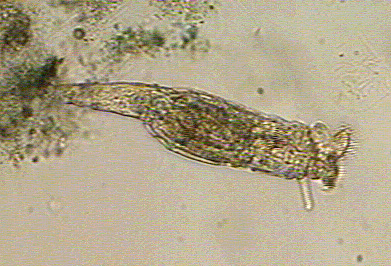 Figura 1. RotiferaFonte: http://www.ucmp.berkeley.edu/phyla/rotifera/rotifera.html2 REVISÃO BIBLIOGRÁFICAREFERÊNCIASPara fazer as referências conforme as normas da ABNt sugiro usar a feramenta MORE.Link: http://www.more.ufsc.br/